О создании комиссии по землепользованию и застройке муниципального  образованияСоль-Илецкий городской округВ соответствии со статьей 16 Федерального закона от 06.10.2003 № 131-ФЗ «Об общих принципах организации местного самоуправления в Российской Федерации», статьями 5.1, 31, 33 Градостроительного кодекса Российской Федерации от 29.12.2004 № 190-ФЗ, статьей 4 Закона Оренбургской области от 21.02.1996 «Об организации местного самоуправления в Оренбургской области», руководствуясь статьями 3, 17, 30 Устава муниципального образования Соль-Илецкий городской округ, постановляю:1. Создать комиссию по землепользованию и застройке муниципального образования Соль-Илецкий городской округ и утвердить ее состав согласно приложению №1 к настоящему постановлению.2. Утвердить положение о порядке деятельности комиссии по землепользованию и застройке муниципального образования Соль-Илецкий городской округ согласно приложению №2 к настоящему постановлению.3.  Признать утратившими силу:3.1 Постановление администрации муниципального образования Соль-Илецкий городской округ от 21.06.2018 № 1370-п «О создании комиссии по землепользованию и застройке муниципального образования Соль-Илецкий городской округ»;3.2 Постановление администрации муниципального образования Соль-Илецкий городской округ от 03.12.2018 № 2692-п «О внесении изменений в постановление администрации муниципального образования Соль-Илецкий городской округ Оренбургской области от 21.06.2018 № 1370-п «О создании комиссии по землепользованию и застройке муниципального образования Соль-Илецкий городской округ»;3.3 Постановление администрации муниципального образования Соль-Илецкий городской округ от 27.08.2019 № 1772-п «О внесении изменений в постановление администрации муниципального образования Соль-Илецкий городской округ  от 21.06.2018 № 1370-п «О создании комиссии по землепользованию и застройке муниципального образования Соль-Илецкий городской округ».4.  Контроль за исполнением настоящего постановления оставляю за собой.5. Постановление вступает в силу после его официального опубликования (обнародования).Глава муниципального образования Соль-Илецкий городской округ                                                        А.А. Кузьмин Верно
Ведущий специалист организационного отдела                         Е.В. ТелушкинаРазослано: в организационный отдел, отдел архитектуры, градостроительства и земельных отношений, прокуратура Соль-Илецкого района, ФГБУ ФКП, Росреестр, ММПП ЖКХ, РУЭС ГУП, РЭС.                                   Приложение №1                                                                       к постановлению администрации                                                                       Соль-Илецкого городского округа                                                                       от 14.02.2020 № 276-пСОСТАВкомиссии по землепользованию и застройкемуниципального образования Соль-Илецкий городской округПредседатель комиссии - первый заместитель главы администрации муниципального образования Соль-Илецкий городской округ по строительству, транспорту, благоустройству и ЖКХ;Заместитель председатель комиссии - начальник отдела архитектуры, градостроительства и земельных отношений администрации Соль-Илецкого городского округа;Секретарь комиссии - главный специалист отдела архитектуры, градостроительства и земельных отношений администрации Соль-Илецкого городского округа.Члены комиссии:- начальник отдела по строительству, транспорту, ЖКХ, дорожному хозяйству, газификации и связи администрации Соль-Илецкого городского округа;- начальник отдела по управлению муниципальным имуществом администрации Соль-Илецкого городского округа;- начальник юридического отдела администрации Соль-Илецкого городского округа; - председатель Совета депутатов муниципального образования Соль-Илецкий городской округ (по согласованию);- директор МУП «Архитектор» (по согласованию);- директор ММПП ЖКХ (по согласованию)- начальник РУЭС ГУП «Оренбургкоммунэлектросеть» (по согласованию);- начальник Соль-Илецкого РЭС (по согласованию);- представитель филиала ОАО «Газпром газораспределение Оренбург» (по согласованию);                                   Приложение №2                                                                       к постановлению администрации                                                                       Соль-Илецкого городского округа                                                                       от 14.02.2020 № 276-пПОЛОЖЕНИЕо порядке деятельности комиссии по землепользованиюи застройке муниципального образования Соль-Илецкий городской округ1. Общие положения1.1. Настоящее Положение о порядке деятельности комиссии по землепользованию и застройке муниципального образования Соль-Илецкий городской округ (далее - Положение) разработано в соответствии с Градостроительным кодексом Российской Федерации, Федеральным законом "Об общих принципах организации местного самоуправления в Российской Федерации" и Уставом муниципального образования Соль-Илецкий городской округ.2. Задачи и функции Комиссии2.1. Комиссия создается в целях реализации положений Градостроительного кодекса Российской Федерации о разработке, внесении изменений в правила землепользования и застройки муниципального образования Соль-Илецкий городской округ (далее - правила).2.2. К функциям комиссии относятся:1) обеспечение разработки проекта внесения изменений в правила, доработка проекта;2) прием предложений заинтересованных лиц о внесении изменений в правила;3) проведение общественных обсуждений, публичных слушаний по разработке и проекту внесения изменений в правила;4) обеспечение внесения изменений в проект правил с учетом результатов общественных обсуждений, публичных слушаний и представление его главе муниципального образования Соль-Илецкий городской округ;5) подготовка заключения с рекомендациями о внесении изменений в правила или об отклонении предложений с указанием причин и направление его главе муниципального образования Соль-Илецкий городской округ.3. Порядок работы комиссии и организация ее деятельности3.1. Комиссия осуществляет свою деятельность во взаимодействии с органами государственной власти, отраслевыми (функциональными), структурными подразделениями и территориальными органами администрации муниципального образования Соль-Илецкий городской округ, а также заинтересованными юридическими и физическими лицами.3.2. Комиссия в рамках своих полномочий:1) запрашивает в установленном порядке и получает от руководителей государственных органов, органов местного самоуправления, организаций и граждан документы, необходимые для реализации возложенных на комиссию функций;2) проводит в случае необходимости расширенные заседания с участием представителей заинтересованных федеральных органов исполнительной власти, органов исполнительной власти Оренбургской области, органов местного самоуправления и иных лиц, не входящих в состав комиссии;3) создает рабочие группы с привлечением по согласованию специалистов органов государственной власти и местного самоуправления, экспертных организаций независимо от форм собственности, иных лиц, обладающих специальными познаниями;4) опубликовывает в средствах массовой информации сообщения по вопросам, относящимся к компетенции комиссии;5) вносит в порядке, предусмотренном муниципальными правовыми актами, предложения главе муниципального образования Соль-Илецкий городской округ по вопросам, связанным с деятельностью комиссии.3.3. Деятельность комиссии осуществляется на коллегиальной основе. В состав комиссии входят председатель комиссии, заместитель председателя комиссии, секретарь комиссии и иные члены комиссии. 3.4. Председатель комиссии, а в его отсутствие заместитель председателя комиссии, руководит деятельностью комиссии, организует ее работу, назначает даты заседаний, определяет повестку дня, а также подписывает документы, подготовленные комиссией, совместно с секретарем комиссии.3.5.Комиссия осуществляет свою деятельность путем проведения заседаний. Заседания проводятся в случае поступления предложений:1) федеральными органами исполнительной власти в случаях, если правила землепользования и застройки могут воспрепятствовать функционированию, размещению объектов капитального строительства федерального значения;2) органами исполнительной власти субъектов Российской Федерации в случаях, если правила землепользования и застройки могут воспрепятствовать функционированию, размещению объектов капитального строительства регионального значения;3) органами местного самоуправления муниципального района в случаях, если правила землепользования и застройки могут воспрепятствовать функционированию, размещению объектов капитального строительства местного значения;4) органами местного самоуправления в случаях, если необходимо совершенствовать порядок регулирования землепользования и застройки на соответствующих территории поселения, территории городского округа, межселенных территориях;5) физическими или юридическими лицами в инициативном порядке либо в случаях, если в результате применения правил землепользования и застройки земельные участки и объекты капитального строительства не используются эффективно, причиняется вред их правообладателям, снижается стоимость земельных участков и объектов капитального строительства, не реализуются права и законные интересы граждан и их объединений.Общественные обсуждения, публичные слушания проводятся комиссией в порядке, установленном Градостроительным кодексом Российской Федерации, Положением о публичных слушаниях на территории муниципального образования Соль-Илецкий городской округ.Предложения о внесении изменений в правила направляются и рассматриваются комиссией в порядке, установленном статьями 31, 33 Градостроительного кодекса Российской Федерации, Правил землепользования и застройки муниципального образования Соль-Илецкого городского округа.3.6. Организационное обеспечение деятельности комиссии осуществляет секретарь комиссии. О повестке, времени, месте, дате проведения заседания члены комиссии уведомляются секретарем комиссии телефонограммой не менее чем за два дня до даты заседания.3.7. Председатель комиссии, а в его отсутствие заместитель председателя комиссии, докладывает на заседании комиссии по существу рассматриваемых вопросов, приводит доводы в пользу принятия того или иного решения с обязательной ссылкой на нормы действующего законодательства.3.8. После доклада начальника отдела архитектуры, градостроительства и земельных отношений члены комиссии проводят обсуждение и принимают соответствующее решение отдельно по каждому вопросу.3.9. Решения принимаются большинством голосов присутствующих членов комиссии путем открытого голосования. Каждый член комиссии обладает правом одного голоса. В случае равенства голосов при принятии решения голос председателя комиссии является решающим.3.10. Делегирование права голоса при принятии решения, а также отказ от голосования не допускаются. Член комиссии, несогласный с принятым решением, имеет право письменно изложить свое особое мнение. Особое мнение члена комиссии оформляется на отдельном листе и прилагается к протоколу.3.11. На заседании секретарем комиссии ведется протокол, в котором отражается информация о ее работе и принятых решениях. Протокол заседания, а также принятое комиссией решение оформляются в день заседания и подписываются председателем комиссии и секретарем комиссии. Решение комиссии выражается в форме заключения, содержащего рекомендации о дальнейших действиях. Протокол заседания комиссии и заключение составляются в двух экземплярах.3.12. Протоколы комиссии и заключения хранятся в отделе архитектуры, градостроительства и земельных отношений администрации муниципального образования Соль-Илецкий городской округ.3.13. В течение срока проведения общественных обсуждений, публичных слушаний по проекту внесения изменений в правила, заинтересованные лица вправе направлять в комиссию свои предложении и замечания, касающиеся указанных вопросов.Предложения и замечания излагаются в письменном виде с указанием реквизитов и обратного адреса заинтересованного лица и направляются в администрацию муниципального образования Соль-Илецкий городской округ председателю комиссии. Предложения и замечания могут быть направлены по электронной почте и на официальный сайт администрации муниципального образования Соль-Илецкий городской округ в информационно-телекоммуникационной сети Интернет.Предложения и замечания, поступившие в комиссию после проведения публичных слушаний, не рассматриваются и в протокол общественных обсуждений, публичных слушаний не включаются.3.14. Заключения с рекомендациями, принятые комиссией по вопросам, входящим в ее компетенцию, направляются главе муниципального образования Соль-Илецкий городской округ для принятия соответствующих решений.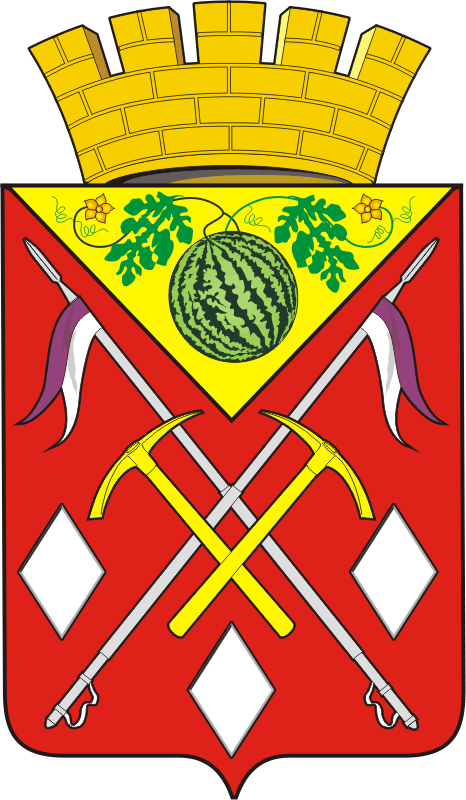 АДМИНИСТРАЦИЯМУНИЦИПАЛЬНОГО ОБРАЗОВАНИЯСОЛЬ-ИЛЕЦКИЙГОРОДСКОЙ ОКРУГОРЕНБУРГСКОЙ ОБЛАСТИПОСТАНОВЛЕНИЕ14.02.2020  № 276-п